大同市能源技术服务中心2021年度部门预算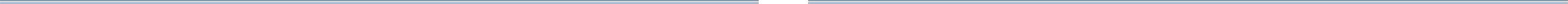 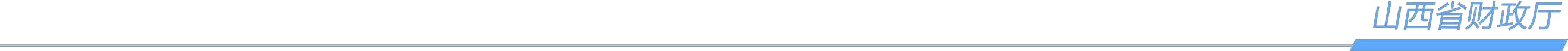 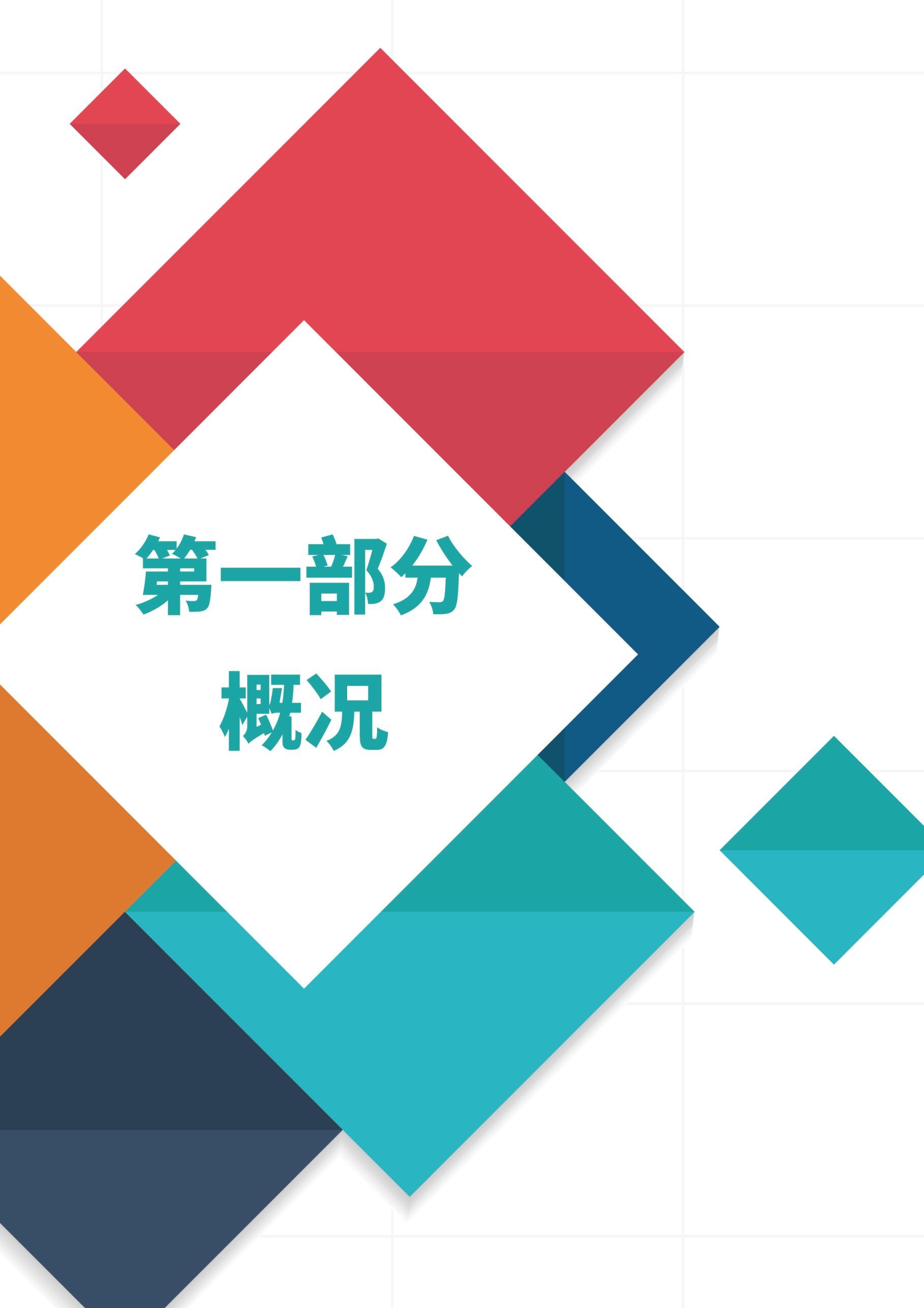 ⼀、本部门职责协助编制能源行业发展规划以及专项发展规划；为能源行业标准化建设提供技术服务，为能源行业新技术、新工艺、新装备的推广应用和能源行业建设项目提供技术咨询和服务保障；做好资源地质勘查、水文工程环境地质调查、工程测绘技术服务工作；为煤矿防治水、冲击地压、瓦斯治理、煤层自燃火灾及采空区塌陷等矿山地质灾害的勘查、预防及治理提供技术服务；为煤炭安全生产和绿色发展、矿山地质灾害应急治理提供技术服务；为我市自然资源和生态环境科学规划与合理利用提供技术支持；为太阳能、风能、地热能等新能源的勘查评估提供技术服务；为煤矿、洗（选）煤厂发展及产业布局、煤炭行业工程设计、煤矿安全管理和生产能力核定提供技术服务；为全市煤炭项目建设管理和煤炭建设工程质量监督提供技术支持和保障；10.完成市委、市政府交办的其他任务。⼆、机构设置情况从部门预算构成看，大同市能源技术服务中心预算主要包括中心本级预算。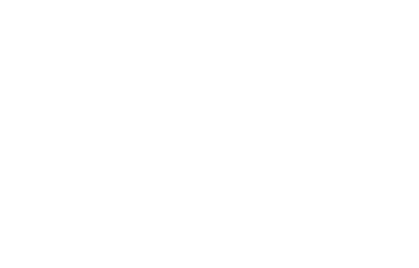 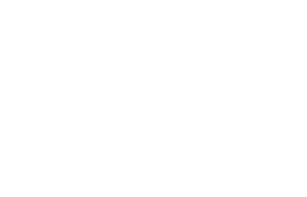 大同市能源技术服务中心本级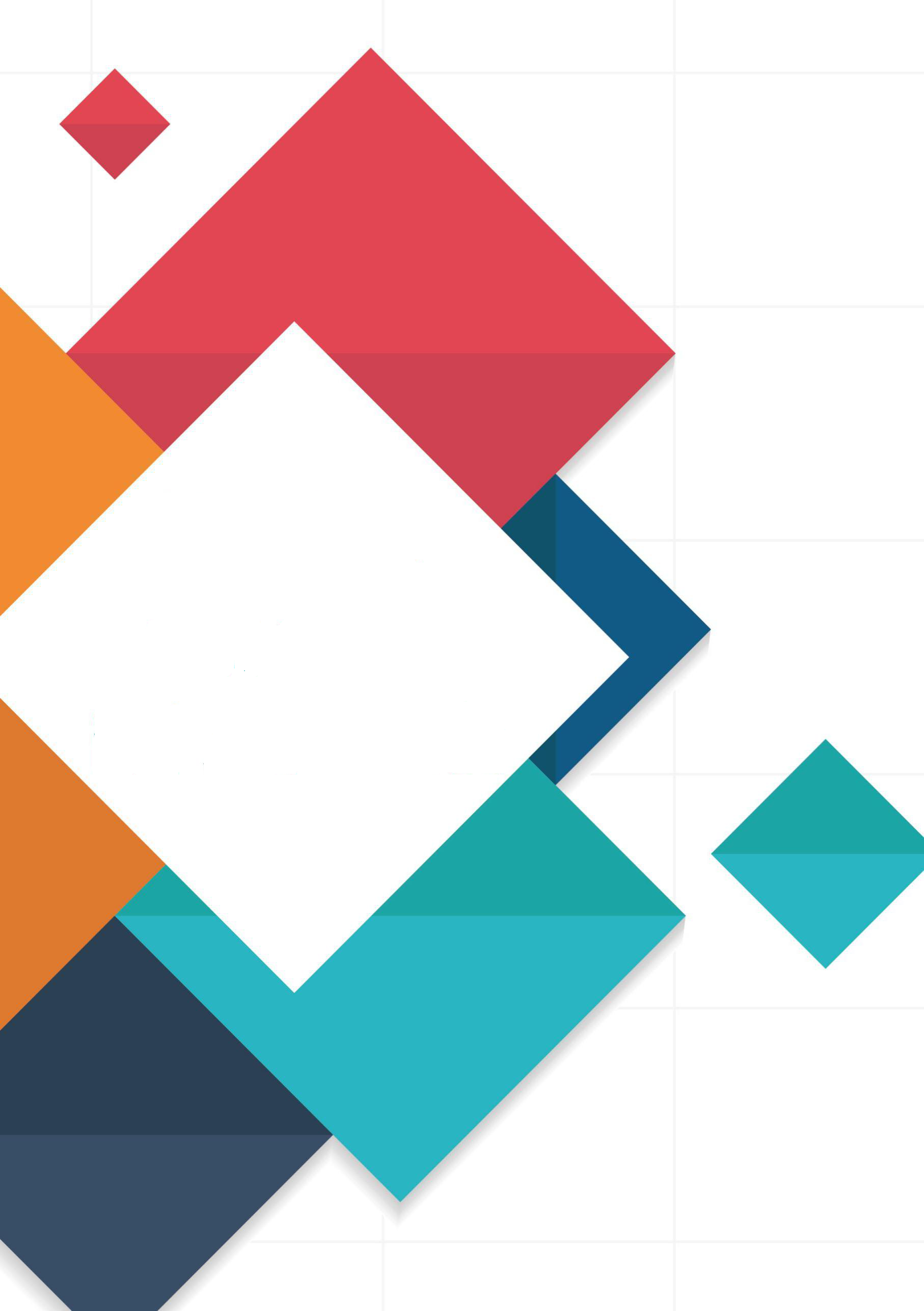 表一：2021年财政拨款收支总表。      表二：2021年一般预算支出预算表。      表三：2021年一般公共预算安排基本支出分经济科目表。      表四：2021年一般公共预算安排基本支出分政府经济科目表。      表五：2021年一般公共预算“三公”经费支出情况统计表。      表六-1：2021年政府性基金预算收入表。      表六-2：2021年政府性基金预算支出预算表。      表七：2021年国有资本经营预算支出表。      表八：2021年预算收支总表。      表九：2021年预算收入总表。      表十：2021年预算支出总表。      表十一：2021年机关运行经费预算财政拨款情况统计表。      表十二：2021年政府采购预算明细表。      表十三：2021年项目支出绩效目标表。      表十四：2021年部门整体支出绩效目标表。           附件：1⼀、2021年度部门预算收⽀情况（一）预算收支情况大同市能源技术服务中心2021年预算收入339.75万元。（二）一般公共预算支出情况大同市能源技术服务中心2021年一般公共预算支出万元。一般公共预算当年拨款结构情况1．2021年基本支出339.75万元，其中：人员经费 289.67万元，主要包括基本工资、津贴补贴、奖金、绩效工资、机关事业单位基本养老保险缴费、城镇职工基本医疗保险缴费、职业年金缴费、其他社会保障缴费、野外津贴、遗属补贴、技术资料专家评审费、煤矿野外地质测绘费、钻探技术服务费、；公用经费50.08万元，主要包括办公费、印刷费、水电费、邮电费、取暖费、物业管理费、差旅费、维修（护）费、会议费、培训费、公务接待费、劳务费、工会经费、福利费、公务用车运行维护费、其他交通费用、税费、其他商品和服务支出、办公设备购置。2．2021年项目支出0万元。（三）政府性基金预算情况大同市能源技术服务中心2021年没有使用政府性基金预算拨款安排的支出。⼆“三公”经费情况2021年没有一般公共预算安排的“三公”经费预算 ，三、机关运⾏经费情况2021年大同市能源技术服务中心没有本级机关运行经费财政拨款预算。四、政府采购情况2021年大同市能源技术服务中心没有部门政府采购预算。五、绩效管理情况绩效管理情况2021年省大同市能源技术服务中心实施绩效目标管理的项目0个,不涉及一般公共预算。绩效目标情况	无国有资产占有使用情况	1、国有资产原值81.48万元车辆情况	专业技术用车一辆七、其他说明无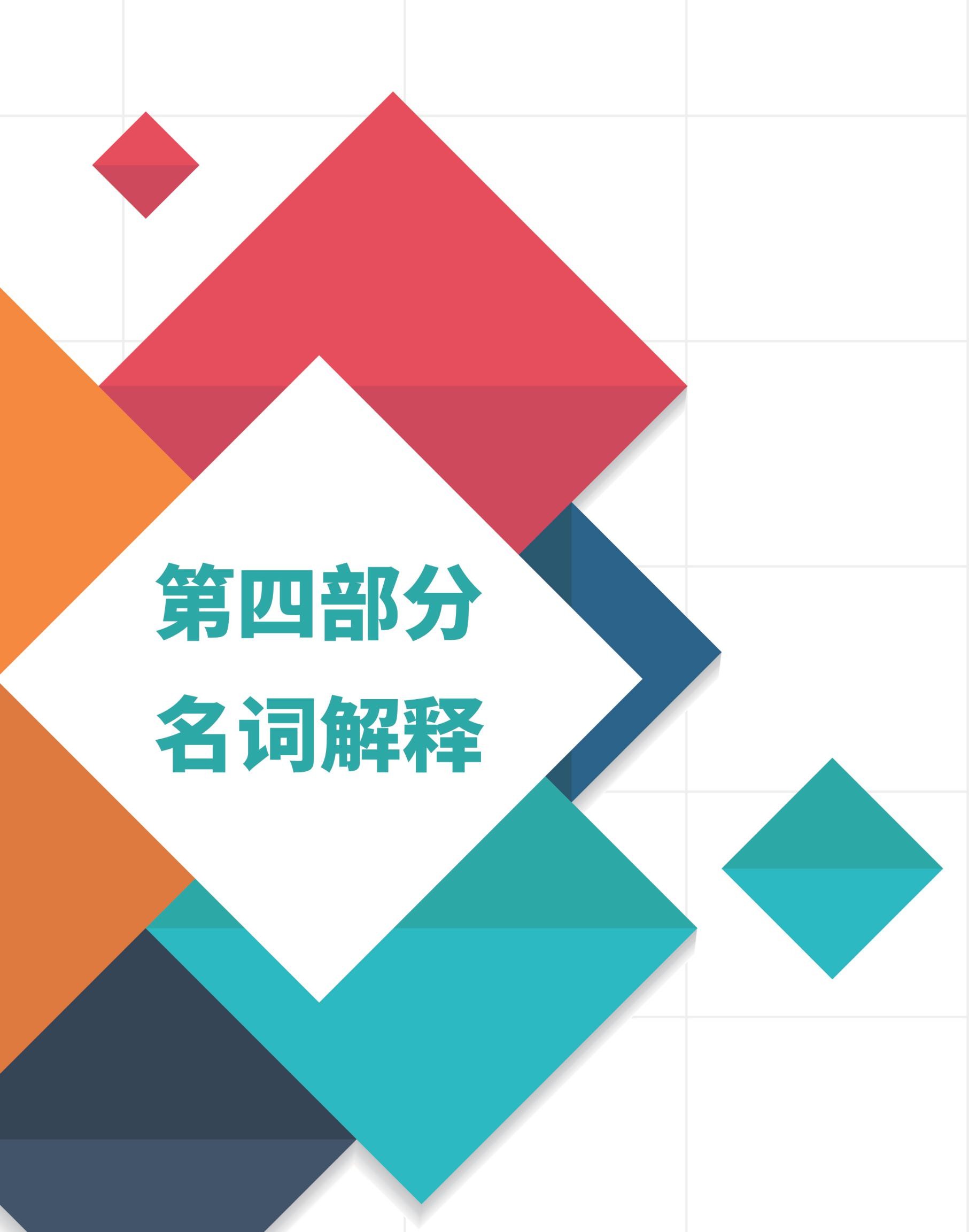 一、基本支出：指为保障机构正常运转、完成日常工作任务 而发生的人员支出和公用支出。二、项目支出：指在基本支出之外为完成特定行政任务和事 业发 展目标所发生的支出。三、“三公”经费：指市直部门用一般公共预算安排的因公出国（境）费、公务用车购置及运行费和公务接待费。其 中，因公出国（境）	费反映单位公务出国（境）的国际旅费、国外城市间交通费、住宿费、	伙食费、培训费、公杂费等支出；公务用车购置费反映公务用车车辆购置支出（含车辆购置税）；公务用车运行维护费反映单位按规定保留的公务用车燃料费、维修费、过路过桥费、保险费、安全奖励费用	等支出；公务接待费反映单位按规定开支的各类公务 接待（含外宾接	待）支出。四、机关运行经费：指行政单位和参照公务员法管理的事业 单位使用一般公共预算安排的基本支出中的日常公用经费支 出。五、政府购买服务：根据我国现行政策规定，政府购买服 务，是指政府按照一定的方式和程序，把属于政府职责范围 且适合通过市场化方式提供的服务事项，交由符合条件的社 会力量和事业单位承担， 并根据服务数量和质量等向其支付费用的行为。政府购买服务是一种契约化的公共服务提供 方式，具有权责清晰、结果导向、灵活高效等特点。